Муниципальное автономное дошкольное образовательное учреждениеЦентр развития ребенка – «Детский сад № 34 «Золотой ключик»ЗАГАДКА - УВЛЕКАТЕЛЬНОЕ И ЭФФЕКТИВНОЕ СРЕДСТВО ПОЗНАВАТЕЛЬНО-РЕЧЕВОГО РАЗВИТИЯ ДЕТЕЙДОШКОЛЬНОГО ВОЗРАСТАПодготовили:Павленко Юлия Юрьевна,учитель-логопед,Бредникова Светлана Александровна,воспитатель,Щербина Ксения Олеговна,воспитатель,группа компенсирующей направленностидля детей с ТНР (ОНР)2024 г.Создание условий для развития умственных способностей детей дошкольного возраста является частью глобальной проблемы развития интеллектуально – творческого потенциала личности. Созданная в 1946 г. Генрихом Альтшуллером теория решения изобретательских задач (ТРИЗ) дала мощный толчок к разработке в педагогике технологий, связанных с развитием креативных процессов подрастающего человека в различных предметных областях. Одним из основных показателей уровня развития умственных способностей ребёнка можно считать богатство его речи. Взрослым важно поддержать и обеспечить развитие умственных и речевых способностей дошкольников.Технология обучения детей составлению загадокЧеловек начал создавать загадки в глубокой древности. Сопоставление предметов и явлений, проведение между ними, казалось бы, неожиданных параллелей было естественным процессом изучения окружающего мира. И составление загадки, и её разгадывание требовали пристального наблюдения над объектами действительности, выявления в них характерного, типичного. Главная особенность загадки состоит в том, что она представляет собой логическую задачу. Отгадать загадку – значит найти решение задачи, ответить на вопрос.Чтобы научить детей самим составлять загадки необходимо развивать внимание, припоминать виденное, сравнивать, сопоставлять разные и в то же время в чем – то сходные предметы, выделять признаки. Всё это развивает способность логически мыслить и рассуждать.Для составления загадок отбираются те предметы и явления, которые доступны и посильны детям, побуждают у них интерес к окружающей действительности, расширяют кругозор, углубляют представление о жизни.Модели сочинения загадок(от Т.А. Сидорчук и А.А. Нестеренко)Модель 11. Придумать, о чем будет загадка.2. Выделить у этого объекта основные свойства (не более 4).3. К каждому свойству подобрать другой объект, который обладает этим же свойством.Иными словами, записать схематично признаки, опираясь на таблицу. Например, загадка про котенка.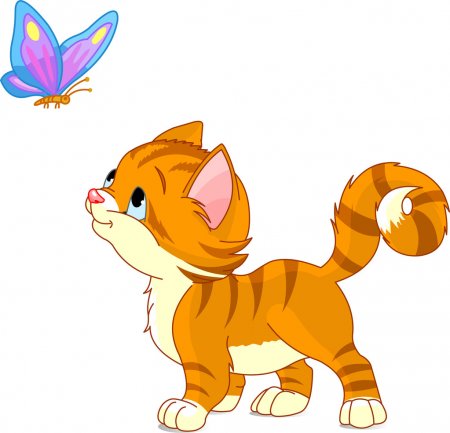 Добавляем слова-связки и получаем загадку:Ласковый, но не солнышко,Теплый, но не свитер,Усатый, но не сом.Модель 2Аналогично можно составлять простые загадки, опираясь на действия, которые совершает объект. Лучше брать за основу объект, у которого можно выделить 2-3 свойства, связанных с движением, звуком, световыми эффектами, запахами.Та же загадка, про котенка.Получилась загадка: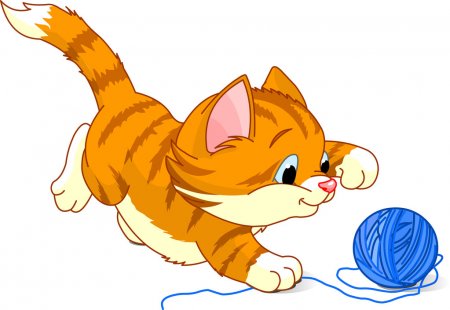 Охотится, но не волк,Умеет прыгать, но не мяч,Урчит, но не мотор.Модель 3Здесь в таблицу нужно записать, на какой объект похожа наша отгадка и чем от него отличается. Еще раз про котенка:Похож на игрушку, но живой,похож на льва, но без гривы,похож на сову, но не летает.Способ сочинять загадку для детей от 7 лет(от А.В. Кислова и Е.Л. Пчелкиной)Шаги алгоритма отчасти похожи на те, что уже описаны выше, но их чуть больше:1. Выбрать объект.2. Выбрать от 1 до 3 свойств объекта – видимых, слышимых, осязаемых, вкусовых, постоянных или изменчивых.3. Каждое выделенное свойство дополнить образом, который возникает по ассоциации.4. Представить себя на месте исходного объекта и описать связанное с этим впечатление.5. Выделить из пунктов 3 и 4 наиболее яркие, интересные и оригинальные описания, объединить их в небольшой рассказ или стихотворение.Например, загадка про неисправную лампочку, которая мигает над головой. 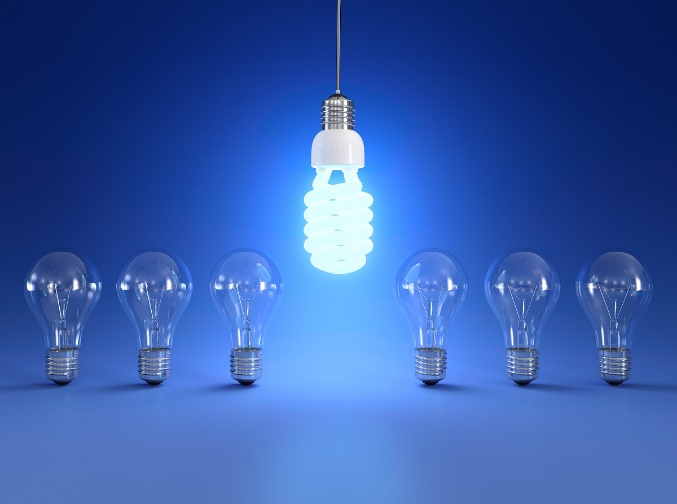 Не беда, если загадка не складывается в стихотворение! Прозаические загадки-рассказы тоже очень интересны и необычны, а главное, побуждают к речевому творчеству.Детям нравится придумывать загадки, это вызывает у них интерес к миру вещей, предметов и явлений. Составление загадок развивает способность к анализу, обобщению, формирует умение самостоятельно делать выводы, умозаключения.Воспитательные и образовательные возможности загадки многообразны. Средствами загадки формируется любовь к народному творчеству, родному языку, живому, образному и точному слову.Какой?Что бывает таким же?ласковыйсолнышкотеплыйсвитерусатыйсомЧто делает?Что делает так же?урчитмоторохотитсяволкумеет прыгатьмячНа что похоже?Чем отличается?игрушкаживойлевнет гривысоване летает1. ΟНеисправная лампочкаНеисправная лампочкаНеисправная лампочка2. Свойствамигаетгорячаянаходится вверху3. Ο≤ = ≥ Οглазачайникгорная коза4. ЯЯ сижу на потолке и смотрю на всех сверху.Я сижу на потолке и смотрю на всех сверху.Я сижу на потолке и смотрю на всех сверху.5. РассказЯ горячая, как чайник.Я мигая, как глаза.Я смотрю на всех вас сверху, Словно горная козаЯ горячая, как чайник.Я мигая, как глаза.Я смотрю на всех вас сверху, Словно горная козаЯ горячая, как чайник.Я мигая, как глаза.Я смотрю на всех вас сверху, Словно горная коза